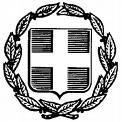  ΕΛΛΗΝΙΚΗ ΔΗΜΟΚΡΑΤΙΑ       ΝΟΜΟΣ  ΑΤΤΙΚΗΣ       	                                                                  Μαρκόπουλο:    30-10-2023                     ΔΗΜΟΣ ΜΑΡΚΟΠΟΥΛΟΥ                                    Μ Ε Σ Ο Γ Α Ι Α Σ                                  Αρ. Πρωτ.:         19924      Σας γνωρίζουμε ότι, η δέκατη ένατη (19η) Τακτική Συνεδρίαση του Δημοτικού Συμβουλίου έτους 2023 θα πραγματοποιηθεί, την Παρασκευή 3-11-2023 και ώρα 19.00 μ.μ. «δια ζώσης και μερικώς δια τηλεδιάσκεψης» συνδυαστικά (άρθρο 67 του Ν. 3852/10, όπως τροποποιήθηκε και ισχύει, άρθρο 78 Ν. 4954/2022 και την υπ΄ αριθμ. 375/39167/2-6-2022 εγκύκλιο του ΥΠΕΣ), για λήψη απόφασης επί των κατωτέρω θεμάτων.Σύμφωνα με την υπ’αρ. 46197/18.06.2019 εγκύκλιο του ΥΠ.ΕΣ., καθώς και το (άρθρο 65 παρ.5 του Ν.3852/2010, όπως συμπληρώθηκε από την παρ.2 του αρ.1 του ν.4257/2014, «…ένα (1) μήνα πριν τη διενέργεια των εκλογών και μέχρι την εγκατάσταση των νέων δημοτικών αρχών, το Δημοτικό Συμβούλιο αποφασίζει μόνο για θέματα που αναφέρονται σε έκτακτες περιπτώσεις εξαιρετικά επείγουσας και απρόβλεπτης ανάγκης, καθώς και για θέματα που αφορούν στην υλοποίηση συγχρηματοδοτούμενων έργων…».Έγκριση Πρότασης / Αίτησης του Δημοτικού Συμβουλίου Δήμου Μαρκοπούλου Μεσογαίας,  για τη διατήρηση της Κοινωφελούς Επιχείρησης με την επωνυμία «Κοινωφελής Δημοτική Επιχείρηση Μαρκοπούλου Μεσογαίας » και διακριτικό τίτλο «Κ.Δ.Ε.Μ.».Λήψη απόφασης για έγκριση 4ης Αναμόρφωσης Προϋπολογισμού του Ν.Π.Δ.Δ. με την επωνυμία «ΒΡΑΥΡΩΝΙΟΣ», έτους 2023.Λήψη απόφασης για έγκριση 5ης Αναμόρφωσης Προϋπολογισμού του Ν.Π.Δ.Δ. «Δημοτικό Λιμενικό Ταμείο Μαρκοπούλου Μεσογαίας», έτους 2023.Λήψη απόφασης για ορισμό υπευθύνου λογαριασμού του έργου της ΣΑΝΑ 255, με ενάριθμο 2023ΝΑ25500031 και τίτλο: «ΚΑΘΑΡΙΣΜΟΣ ΚΑΙ ΣΥΝΤΗΡΗΣΗ ΦΡΕΑΤΙΩΝ ΥΔΡΟΣΥΛΛΟΓΗΣ ΤΟΥ ΔΙΚΤΥΟΥ ΟΜΒΡΙΩΝ ΥΔΑΤΩΝ ΠΟΥ ΒΡΙΣΚΕΤΑΙ ΣΤΑ ΟΡΙΑ ΠΕΡΙΟΧΗΣ ΕΥΘΥΝΗΣ ΤΗΣ ΕΥΔΑΠ Α.Ε.» που χρηματοδοτείται από το Πρόγραμμα Δημοσίων Επενδύσεων και ειδικότερα τη ΝΑ255 – Ε.Π.Α./ΠΡΑΣΙΝΗ ΑΝΑΠΤΥΞΗ».Λήψη απόφασης για καθιέρωση διαφορετικού ωραρίου λειτουργίας Υπηρεσιών του Δήμου Μαρκοπούλου.Η Πρόεδρος τουΔημοτικού ΣυμβουλίουΔΡΑΚΟΥ ΔΗΜΗΤΡΑ